                     																										NO. 65JOURNALOF THESENATEOF THESTATE OF SOUTH CAROLINAREGULAR SESSION BEGINNING TUESDAY, JANUARY 10, 2023_________TUESDAY, APRIL 30, 2024Tuesday, April 30, 2024(Statewide Session)Indicates Matter StrickenIndicates New Matter	The Senate assembled at 12:00 Noon, the hour to which it stood adjourned, and was called to order by the PRESIDENT.	A quorum being present, the proceedings were opened with a devotion by the Chaplain as follows:Philippians 4:4	In Philippians we find Paul telling us to:  “Rejoice in the Lord always; again I will say, Rejoice!”	Dear friends, please bow with me as we pray:  O gracious and Ever-loving God, we do rejoice as we thank You for the manifold blessings that surround all of us here in South Carolina.  Indeed, wherever we might turn, we readily note the many reasons for us to praise You, to lift up to You our heartfelt gratitude. So today, Lord, we ask You to guide this Senate as these women and men continue to work together to provide for the wise and careful use of our natural resources, to tap into the marvelous wealth of opportunities that are before our people, and to develop further the unlimited talent that our citizens themselves offer.  May we unfailingly rejoice as these Senators work together to make the best use of our Carolina treasures, doing so unfailingly for the benefit of all.  In Your wondrous name we pray, O Lord.  Amen.  	The PRESIDENT called for Petitions, Memorials, Presentments of Grand Juries and such like papers.Call of the Senate	Senator SETZLER moved that a Call of the Senate be made.  The following Senators answered the Call:Adams	Alexander	AllenBennett	Campsen	CashClimer	Corbin	CromerDavis	Fanning	GambrellGarrett	Goldfinch	GroomsGustafson	Harpootlian	HembreeHutto	Johnson, Michael	KimbrellMalloy	Martin	MasseyMcElveen	McLeod	PeelerRankin	Reichenbach	RiceSabb	Senn	SetzlerShealy	Talley	TurnerVerdin	Williams	Young	A quorum being present, the Senate resumed.Expression of Personal Interest	Senator HUTTO rose for an Expression of Personal Interest.Expression of Personal Interest	Senator GUSTAFSON rose for an Expression of Personal Interest.Remarks by Senator GUSTAFSONGood morning! We have a packed house inside and out, which is a great audience for what I would like to share today.  I have not spoken from the well this year very much.  This message is directed towards every legislator in this Body, including the House and the Senate.  It is also directed to every person who is running for office.  I don’t care what level that might be.  One of the many reasons I ran for office is related to our extremely toxic political environment, so I thought I could do things in a different way.  I thought I could be a different kind of leader. And I wanted to show how to lead by example without the mudslinging, the lies and the name-calling.  My goal has always been to lead effectively with decency, common sense and grace.  And I have done my best, but like most, I have fallen short of that goal at times.  We are not supposed to talk about campaign stuff, so I’ll make a general statement.  We are in “primary season,” and I think people sometimes lose their minds when running for office.  The pressure is on everyone involved and when you are in the process -- inside the bubble-- it’s really easy to lose your perspective. I just want to make a few observations and give some of my infamous unsolicited advice.First of all, if you don’t have a true will to serve, please don’t run for office.  Secondly, if you don’t like talking with people, please don’t run for any office, because the people are why you would be in that office.  Finally, if you don’t have enough good stuff to say about yourself-- including what you have done, want to do or could do, please -- if you cannot promote yourself, don’t run. If running to trash someone or discredit is your primary reason for entering politics, and I have seen that in the past, please don’t run. You might even win accidently, and then your poor constituents are stuck with someone who has no personal direction and is there for the wrong reasons. The public wants to have faith, trust and respect in our elected officials.  I am proud to be a State Senator here.  I think our Body works very well together, and we show respect towards one another. I’m very proud of that fact. People do watch us, and our actions speak far, far more than our words. We need to step it up -- all of us! I have distributed a poem, but I am not going to read it. It is a famous poem by Rudyard Kipling, and I carried a copy in my wallet for ten years.  My eighth grade English teacher, Faye Gools, by made us memorize it, and it’s just a road map.  For those who did not get a copy, google it, because it is a great poem that inspired me to speak here in our last weeks of session.We are dealing with difficult topics, important things, and we all need to show grace -- and that also means the people in the lobby or up there in the gallery or in the House.  We can move forward, and we can pass good Legislation.  Let’s be humble and show grace and forgive one another.	On motion of Senator DAVIS, with unanimous consent, the remarks of Senator GUSTAFSON, were ordered printed in the Journal.CO-SPONSORS ADDED	The following co-sponsors were added to the respective Bills:S. 303		Sen. Young	S. 403		Sen. ClimerS. 425		Sen. YoungS. 440		Sen. Kimbrell	S. 767		Sen. ClimerS. 1050	Sen. YoungS. 1160	Sen. StephensRECALLED	S. 1297 -- Senator Cromer:  A CONCURRENT RESOLUTION TO REQUEST THAT THE DEPARTMENT OF TRANSPORTATION NAME THE INTERSECTION OF BOUNDARY STREET AND THE SOUTH CAROLINA HIGHWAY 34 BYPASS (BOB LAKE BOULEVARD) IN NEWBERRY COUNTY “HENRY S. REEDER INTERSECTION” AND ERECT APPROPRIATE MARKERS OR SIGNS AT THIS LOCATION CONTAINING THE DESIGNATION.	Senator GROOMS asked unanimous consent to make a motion to recall the Concurrent Resolution from the Committee on Transportation.	The Concurrent Resolution was recalled from the Committee on Transportation and ordered placed on the Calendar for consideration tomorrow.RECALLED	S. 1302 -- Senator Malloy:  A CONCURRENT RESOLUTION TO REQUEST THAT THE DEPARTMENT OF TRANSPORTATION NAME THE INTERSECTION OF HIGHWAY 15 AND BROWNTOWN ROAD IN LEE COUNTY “WALLACE A. ‘BULL’ BERRY INTERSECTION” AND ERECT APPROPRIATE MARKERS OR SIGNS AT THIS LOCATION CONTAINING THE DESIGNATION.	Senator GROOMS asked unanimous consent to make a motion to recall the Concurrent Resolution from the Committee on Transportation.	The Concurrent Resolution was recalled from the Committee on Transportation and ordered placed on the Calendar for consideration tomorrow.RECALLED	H. 5008 -- Rep. W. Newton:  A BILL TO ADOPT REVISED CODE VOLUME 17A OF THE SOUTH CAROLINA CODE OF LAWS, TO THE EXTENT OF ITS CONTENTS, AS THE ONLY GENERAL PERMANENT STATUTORY LAW OF THE STATE AS OF JANUARY 1, 2024.Senator RANKIN asked unanimous consent to make a motion to recall the Bill from the Committee on Judiciary.The Bill was recalled from the Committee on Judiciary and ordered placed on the Calendar for consideration tomorrow.INTRODUCTION OF BILLS AND RESOLUTIONS	The following were introduced:	S. 1298	 -- Senators Davis, Shealy, Matthews, McLeod, Senn, Hutto and Devine:  A SENATE RESOLUTION TO RECOGNIZE SENATOR PENRY GUSTAFSON FOR HER CONSCIENTIOUS STAND AGAINST AN ABORTION BAN IN SOUTH CAROLINA, FOR WHICH SHE WAS HONORED WITH THE 2023 JOHN F. KENNEDY PROFILE IN COURAGE AWARD.sr-0711km-hw24.docx	The Senate Resolution was adopted.	Senator DAVIS spoke on the Resolution.Remarks by Senator GUSTAFSON	Senator GUSTAFSON was recognized for brief remarks. Recorded Vote	Senators KIMBRELL, CLIMER, CORBIN, RICE and GARRETT desired to be recorded as voting against the adoption of the Resolution.	S. 1299	 -- Senator Massey:  A SENATE RESOLUTION TO RECOGNIZE THE PASSING OF COLONEL JOHN MCCLURE AND TO HONOR HIS LEGACY AS A SOLDIER DURING THE AMERICAN REVOLUTIONARY WAR.sr-0714km-vc24.docx	The Senate Resolution was adopted.	S. 1300	 -- Senator Massey:  A BILL TO AMEND THE SOUTH CAROLINA CODE OF LAWS TO REENACT SECTION 14-23-1040 OF THE S.C. CODE RELATING TO ELIGIBILITY REQUIREMENTS FOR PROBATE JUDGES; AND TO PROVIDE THAT THE REENACTED SECTION 14-23-1040 SHALL BE ENFORCEABLE BEGINNING ON MARCH 1, 2025.sr-0696km24.docx	Read the first time and referred to the Committee on Judiciary.	S. 1301	 --  Transportation Committee:  A JOINT RESOLUTION TO APPROVE REGULATIONS OF THE DEPARTMENT OF MOTOR VEHICLE, RELATING TO BILLING ACCOUNTS, DESIGNATED AS REGULATION DOCUMENT NUMBER 5221, PURSUANT TO THE PROVISIONS OF ARTICLE 1, CHAPTER 23, TITLE 1 OF THE SOUTH CAROLINA CODE OF LAWS.lc-0721wab-rt24.docx	Read the first time and ordered placed on the Calendar without reference.	S. 1302	 -- Senator Malloy:  A CONCURRENT RESOLUTION TO REQUEST THAT THE DEPARTMENT OF TRANSPORTATION NAME THE INTERSECTION OF HIGHWAY 15 AND BROWNTOWN ROAD IN LEE COUNTY "WALLACE A. 'BULL' BERRY INTERSECTION" AND ERECT APPROPRIATE MARKERS OR SIGNS AT THIS LOCATION CONTAINING THE DESIGNATION.sr-0712km-hw24.docx	The Concurrent Resolution was introduced and referred to the Committee on Transportation.	S. 1303	 -- Senator Williams:  A CONCURRENT RESOLUTION TO HEREBY PROCLAIM SEPTEMBER 2024 AS CHILDHOOD CANCER AWARENESS MONTH IN THE STATE OF SOUTH CAROLINA AND TO ENCOURAGE ALL SOUTH CAROLINIANS TO SUPPORT RESEARCH FOR THE CURE OF CHILDHOOD CANCER AND TREATMENT OF CHILDREN DIAGNOSED WITH CHILDHOOD CANCER AND TO SUPPORT THEIR FAMILIES WHO ARE ALL SO DEEPLY IMPACTED.lc-0468vr-gm24.docx	The Concurrent Resolution was introduced and referred to the Committee on Medical Affairs.	S. 1304	 -- Senator Jackson:  A CONCURRENT RESOLUTION TO REQUEST THE DEPARTMENT OF TRANSPORTATION NAME THE PORTION OF BLUFF ROAD IN RICHLAND COUNTY FROM ITS INTERSECTION WITH WINDY DRIVE TO ITS INTERSECTION WITH PINEVIEW DRIVE "DEPUTY SHERIFF JACOB ERIC SALRIN MEMORIAL WAY" AND ERECT APPROPRIATE SIGNS OR MARKERS ALONG THIS PORTION OF HIGHWAY CONTAINING THESE WORDS.lc-0609cm-gt24.docx	On motion of Senator JACKSON, with unanimous consent, the Concurrent Resolution was adopted and ordered sent to the House.	S. 1305	 -- Senators McElveen, K. Johnson and Malloy:  A SENATE RESOLUTION TO CONGRATULATE JOSHUA BAPTIST CHURCH UPON THE OCCASION OF ITS ANNUAL HOMECOMING AND TO COMMEND THE CHURCH FOR ITS MANY YEARS OF DEDICATED SERVICE TO THE DALZELL COMMUNITY AND THE PEOPLE AND THE STATE OF SOUTH CAROLINA.sr-0719km-vc24.docx	The Senate Resolution was adopted.	S. 1306	 -- Senator Turner:  A CONCURRENT RESOLUTION TO CONGRATULATE GEORGE "FRANK" SHEPPARD UPON THE OCCASION OF HIS RETIREMENT, TO EXTEND DEEP APPRECIATION FOR HIS DECADES OF DISTINGUISHED SERVICE IN THE INSURANCE INDUSTRY TO THE PEOPLE OF SOUTH CAROLINA AND BEYOND, AND TO OFFER BEST WISHES FOR A SATISFYING AND REWARDING RETIREMENT.sr-0718km-vc24.docx	The Concurrent Resolution was adopted, ordered sent to the House.REPORTS OF STANDING COMMITTEES	Senator DAVIS from the Committee on Labor, Commerce and Industry submitted a favorable report on:	H. 3278 -- Reps. West, Ligon and Sandifer:  A BILL TO AMEND THE SOUTH CAROLINA CODE OF LAWS BY AMENDING SECTIONS 40‑60‑30, 40‑60‑31, AND 40‑60‑33, ALL RELATING TO REAL ESTATE APPRAISER LICENSURE REQUIREMENTS, SO AS TO MODIFY EXEMPTIONS, REVISE AND PROVIDE EDUCATION REQUIREMENTS AND ACCEPTABLE EQUIVALENCIES FOR APPRENTICE APPRAISERS; AND TO REVISE REQUIREMENTS AND QUALIFICATIONS FOR LICENSED MASS APPRAISERS; BY AMENDING SECTION 40‑60‑34, RELATING TO REQUIREMENTS RELATING TO APPRENTICE APPRAISERS AND APPRAISERS SUPERVISING APPRENTICES, SO AS TO REVISE REQUIREMENTS; BY AMENDING SECTION 40‑60‑35, RELATING TO CONTINUING EDUCATION REQUIREMENTS, SO AS TO IMPOSE REPORTING REQUIREMENTS UPON LICENSEES; BY ADDING SECTION 40‑60‑36 SO AS TO IMPOSE REPORTING REQUIREMENTS UPON PROVIDERS; BY AMENDING SECTION 40‑60‑37, RELATING TO RECIPROCAL APPLICATIONS FROM APPRAISERS FROM OTHER JURISDICTIONS, SO AS TO MAKE A TECHNICAL CORRECTION; BY AMENDING SECTION 40‑60‑40, RELATING TO REQUIRED APPRAISER CONTACT INFORMATION, SO AS TO INCLUDE EMAIL ADDRESSES OF LICENSEES; BY AMENDING SECTION 40‑60‑320, RELATING TO DEFINITIONS, SO AS TO REVISE THE DEFINITION OF APPRAISAL PANEL; BY AMENDING SECTION 40‑60‑330, RELATING TO REGISTRATION REQUIREMENTS, SO AS TO REVISE REQUIREMENTS CONCERNING CERTAIN FINANCIAL INFORMATION; BY AMENDING SECTION 40‑60‑360, RELATING TO PROMULGATION OF REGULATIONS, SO AS TO SPECIFY REQUIRED REGULATIONS; BY AMENDING SECTION 40‑60‑420, RELATING TO RECORD‑KEEPING REQUIREMENTS FOR REGISTRATION RENEWAL, SO AS TO REVISE REQUIREMENTS CONCERNING RECORDS THAT APPRAISAL MANAGEMENT COMPANIES MUST PROVIDE; AND BY AMENDING SECTION 40‑60‑450, RELATING TO COMPENSATION, SO AS TO CLARIFY THE APPLICABLE GOVERNING FEDERAL REGULATIONS.	Ordered for consideration tomorrow.	Senator SHEALY from the Committee on Family and Veterans' Services polled out H. 5246 favorable:	H. 5246 -- Reps. Wetmore, Brittain, M.M. Smith, Stavrinakis, Hartnett, Leber, Gilliard, Bustos, Pendarvis, Jefferson, Landing and Garvin:  A BILL TO AMEND THE SOUTH CAROLINA CODE OF LAWS BY ADDING SECTION 1-1-612 SO AS TO PROVIDE THAT THE BLACK SKIMMER IS THE OFFICIAL SEABIRD OF THE STATE.Poll of the Family and Veterans' Services CommitteePolled 16; Ayes 16; Nays 0; Not Voting 1AYESShealy	Young	K. JohnsonMcElveen	Climer	FanningTalley	Gambrell	CashHarpootlian	Adams	GustafsonM. Johnson	Kimbrell	ReichenbachTedder	Total--16NAYSTotal--0NOT VOTINGStephensTotal--1	Ordered for consideration tomorrow.Message from the HouseColumbia, S.C., April 30, 2024Mr. President and Senators:	The House respectfully informs your Honorable Body that it has returned the following Bill to the Senate with amendments:	S. 142 -- Senators Shealy, Gustafson, Goldfinch, Hutto, Jackson, Campsen, McLeod, Setzler and Garrett:  A BILL TO AMEND THE SOUTH CAROLINA CODE OF LAWS BY AMENDING SECTION 16-3-2010, RELATING TO THE DEFINITION OF “SEX TRAFFICKING”, SO AS TO EXPAND THE DEFINITION TO INCLUDE SEXUAL EXPLOITATION OF A MINOR AND PROMOTING OR PARTICIPATING IN PROSTITUTION OF A MINOR; AND BY AMENDING SECTION 16-3-2020, RELATING TO TRAFFICKING IN PERSONS, PENALTIES, MINOR VICTIMS AND DEFENSES, SO AS TO PROVIDE THAT A SEX TRAFFICKING VICTIM MAY RAISE DURESS AND COERCION AS AN AFFIRMATIVE DEFENSE TO NONVIOLENT OFFENSES COMMITTED AS A DIRECT RESULT OR INCIDENT TO THE TRAFFICKING, TO PROVIDE THAT A MINOR SEX TRAFFICKING VICTIM MAY NOT BE CONVICTED FOR NONVIOLENT OFFENSES COMMITTED AS A DIRECT RESULT OR INCIDENT TO THE TRAFFICKING, AND TO PROVIDE THAT A MINOR SEX TRAFFICKING VICTIM CANNOT BE FOUND IN VIOLATION OF OR BE THE SUBJECT OF A DELINQUENCY PETITION IF THE MINOR’S CONDUCT WAS A DIRECT RESULT OF OR INCIDENTAL TO OR RELATED TO TRAFFICKING; AND SO AS TO PROVIDE THAT THE PROVISIONS IN THIS ACT ARE RETROACTIVE.Very respectfully,Speaker of the House	Received as information.	Placed on Calendar for consideration tomorrow.HOUSE CONCURRENCE	S. 1275 -- Senators Rankin, Sabb, Talley and Alexander:  A CONCURRENT RESOLUTION TO FIX NOON ON WEDNESDAY, JUNE 5, 2024, AS THE TIME TO ELECT A SUCCESSOR TO A CERTAIN JUDGE OF THE SUPREME COURT, SEAT 3, AND THE SUCCESSOR WILL FILL THE UNEXPIRED TERM OF THAT OFFICE, WHICH WILL EXPIRE JULY 31, 2028.	Returned with concurrence.	Received as information.THE SENATE PROCEEDED TO A CALL OF THE UNCONTESTED LOCAL AND STATEWIDE CALENDAR.ORDERED ENROLLED FOR RATIFICATION	The following Bills were read the third time and, having received three readings in both Houses, ordered that the titles be changed to Acts and enrolled for Ratification:	H. 5267 -- Rep. Forrest:  A BILL TO AMEND ACT 307 OF 2012, RELATING TO THE ELECTION DISTRICTS FROM WHICH CERTAIN MEMBERS OF THE SALUDA COUNTY SCHOOL DISTRICT MUST BE ELECTED, SO AS TO REAPPORTION THESE DISTRICTS, TO PROVIDE DEMOGRAPHIC INFORMATION IN REGARD TO THESE DISTRICTS, AND TO UPDATE THE MAP NUMBER ON WHICH THESE DISTRICTS ARE DELINEATED.	On motion of Senator MASSEY.	H. 3248 -- Reps. Collins and Carter:  A BILL TO AMEND ACT 609 OF 1984, AS AMENDED, RELATING TO REIMBURSEMENT FOR EXPENSES INCURRED IN PERFORMANCE OF OFFICIAL DUTIES OF SCHOOL BOARD TRUSTEES, SO AS TO ALLOW THE BOARD TO DETERMINE THE MONTHLY REIMBURSEMENT AMOUNT.	On motion of Senator RICE.READ THE THIRD TIMESENT TO THE HOUSE	The following Bill was read the third time and ordered sent to the House of Representatives:	S. 1292 -- Senator Massey:  A BILL TO AMEND ACT 595 OF 1992, AS AMENDED, RELATING TO THE BOARD OF TRUSTEES OF THE EDGEFIELD COUNTY SCHOOL DISTRICT, SO AS TO REAPPORTION THE SEVEN SINGLE-MEMBER DISTRICTS FROM WHICH THE TRUSTEES ARE ELECTED BEGINNING WITH THE SCHOOL DISTRICT ELECTIONS IN 2024, TO REDESIGNATE THE MAP NUMBER ON WHICH THESE ELECTION DISTRICTS ARE DELINEATED, AND TO PROVIDE DEMOGRAPHIC INFORMATION PERTAINING TO THE REAPPORTIONED ELECTION DISTRICTS.	On motion of Senator MASSEY.SECOND READING BILL	H. 5356 -- Rep. Gilliam:  A BILL TO AMEND ACT 171 OF 1976, AS AMENDED, RELATING TO FISCAL MATTERS AND THE IMPOSITION OF SCHOOL TAXES FOR LAURENS COUNTY SCHOOL DISTRICTS FIFTY‑FIVE AND FIFTY‑SIX, SO AS TO ELIMINATE AN EQUALIZATION FORMULA AND PROVIDE EACH DISTRICT WITH FISCAL AUTONOMY; AND TO SPECIFY THE MANNER IN WHICH THE EQUALIZATION FORMULA APPLIES TO PREVIOUS TAX YEARS.	On motion of Senator VERDIN.CARRIED OVER	S. 154 -- Senators Young, Senn and Cromer:  A BILL TO AMEND THE SOUTH CAROLINA CODE OF LAWS BY ENACTING THE “SOUTH CAROLINA STREET GANG AND CRIMINAL ENTERPRISE PREVENTION AND ANTI-RACKETEERING ACT”; BY AMENDING ARTICLE 3 OF CHAPTER 8, TITLE 16, RELATING TO THE CRIMINAL GANG PREVENTION ACT, SO AS TO RETITLE THE ARTICLE, REVISE THE DEFINITIONS FOR PURPOSES OF THE ARTICLE, AND RESTRUCTURE THE ARTICLE AND THE OFFENSES AND PENALTIES CONTAINED WITHIN IT; AND BY ADDING ARTICLE 5 TO CHAPTER 8, TITLE 16 SO AS TO CREATE ANTI-RACKETEERING PROVISIONS TO COMPLIMENT THE REVISED STREET GANG AND CRIMINAL ENTERPRISE PREVENTION ARTICLE, DEFINE NECESSARY TERMS, AND CREATE VARIOUS RACKETEERING OFFENSES AND ESTABLISH PENALTIES FOR VIOLATIONS.	On motion of Senator MALLOY, the Bill was carried over.CARRIED OVER	S. 266 -- Senators Hutto, Jackson, Shealy, Devine, McLeod, Allen and Tedder:  A BILL TO AMEND THE SOUTH CAROLINA CODE OF LAWS BY AMENDING SECTION 63‑19‑820, RELATING TO OUT‑OF‑HOME PLACEMENT, SO AS TO ELIMINATE THE EXCEPTION FOR CHILDREN TO BE TRIED AS AN ADULT AND TO DECREASE THE LENGTH OF TIME THAT A CHILD MAY BE HELD IN A JUVENILE DETENTION FACILITY FOR COMMITTING A STATUS OFFENSE OR FOR VIOLATING A RELATED COURT ORDER; BY AMENDING SECTION 63‑19‑1020, RELATING TO INSTITUTING PROCEEDINGS, SO AS TO REQUIRE THAT THE CHILD AND HIS FAMILY SEEK COUNSELING WHEN THE STATUS OFFENSE IS OF INCORRIGIBILITY; BY AMENDING SECTION 63‑19‑1440, RELATING TO COMMITMENT, SO AS TO DISTINGUISH BETWEEN STATUS AND CRIMINAL OFFENSES AND TO CHANGE THE REQUIREMENTS FOR COURT ORDERS; BY AMENDING SECTION 63‑19‑1810, RELATING TO DETERMINATION OF RELEASE, SO AS TO MAKE CONFORMING CHANGES; BY AMENDING SECTION 63‑19‑2050, RELATING TO PETITION FOR EXPUNGEMENT OF OFFICIAL RECORDS, SO AS TO MAKE CONFORMING CHANGES; AND BY AMENDING SECTION 63‑19‑2050, RELATING TO PETITION FOR EXPUNGEMENT OF OFFICIAL RECORDS, SO AS TO PROVIDE FOR THE AUTOMATIC EXPUNGEMENT OF A JUVENILE’S RECORDS FOR STATUS OFFENSES, WITH EXCEPTIONS.	On motion of Senator MALLOY, the Bill was carried over.CARRIED OVER	H. 4957 -- Reps. Hiott, Erickson, G.M. Smith, Hayes, McGinnis, Rose, Elliott, Alexander, Schuessler, Calhoon, M.M. Smith, Davis, T. Moore, B. Newton, Neese, Oremus, Hixon, Taylor, Guest, Sessions, Guffey, Ballentine, Pope, Willis, Bannister, Kirby, Henegan, Hartnett, Williams, Gilliard and Rivers:  A BILL TO AMEND THE SOUTH CAROLINA CODE OF LAWS BY AMENDING SECTION 59-158-10, RELATING TO DEFINITIONS CONCERNING INTERCOLLEGIATE ATHLETES' COMPENSATION FOR NAME, IMAGE, OR LIKENESS, SO AS TO REVISE SEVERAL DEFINITIONS; BY AMENDING SECTION 59-158-20, RELATING TO THE AUTHORIZATION OF COMPENSATION FOR USE OF AN INTERCOLLEGIATE ATHLETE’S NAME, IMAGE, OR LIKENESS, SO AS TO DELETE EXISTING LANGUAGE AND PROVIDE INSTITUTIONS OF HIGHER LEARNING AND CERTAIN AGENTS OF THE INSTITUTIONS MAY ENGAGE IN CERTAIN ACTIONS THAT MAY ENABLE INTERCOLLEGIATE ATHLETES TO EARN COMPENSATION FOR USE OF THE NAME, IMAGE, OR LIKENESS OF THE ATHLETE, AND TO PROVIDE THE INSTITUTIONS ALSO MAY PERMIT INTERCOLLEGIATE ATHLETES TO USE TRADEMARKS AND FACILITIES OF THE INSTITUTION, AMONG OTHER THINGS; BY AMENDING SECTION 59-158-30, RELATING TO THE EFFECTS OF NAME, IMAGE, AND LIKENESS COMPENSATION ON GRANT-IN-AID OR ATHLETIC ELIGIBILITY, SO AS TO DELETE EXISTING LANGUAGE AND PROVIDE NAME, IMAGE, OR LIKENESS CONTRACTS MAY NOT EXTEND BEYOND THE INTERCOLLEGIATE ATHLETE'S ELIGIBILITY TO PARTICIPATE IN AN INTERCOLLEGIATE ATHLETICS PROGRAM AT AN INSTITUTION OF HIGHER LEARNING; BY AMENDING SECTION 59-158-40, RELATING TO ALLOWED AND PROHIBITED ACTIONS CONCERNING INTERCOLLEGIATE ATHLETES’ NAME, IMAGE, AND LIKENESS-RELATED MATTERS, SO AS TO DELETE EXISTING LANGUAGE AND PROVIDE LIMITATIONS ON LIABILITY FOR INSTITUTION OF HIGHER LEARNING EMPLOYEES FOR DAMAGES RESULTING FROM CERTAIN ROUTINE DECISIONS MADE IN INTERCOLLEGIATE ATHLETICS, AND TO PROHIBIT CERTAIN CONDUCT BY ATHLETIC ASSOCIATIONS, ATHLETIC CONFERENCES, OR OTHER GROUPS WITH AUTHORITY OVER INTERCOLLEGIATE ATHLETIC PROGRAMS AT PUBLIC INSTITUTIONS OF HIGHER LEARNING; BY AMENDING SECTION 59-158-50, RELATING TO GOOD ACADEMIC STANDING REQUIRED FOR PARTICIPATION IN NAME, IMAGE, AND LIKENESS ACTIVITIES, SO AS TO DELETE EXISTING PROVISIONS AND PROVIDE CERTAIN MATTERS CONCERNING NAME, IMAGE, AND LIKENESS AGREEMENTS MAY NOT BE CONSIDERED PUBLIC RECORDS SUBJECT TO AN EXCEPTION AND MAY NOT BE DISCLOSED TO CERTAIN ENTITIES; BY AMENDING SECTION 59-158-60, RELATING TO DISCLOSURE OF NAME, IMAGE, OR LIKENESS CONTRACTS AND  THIRD-PARTY ADMINISTRATORS, SO AS TO DELETE EXISTING LANGUAGE AND PROVIDE FOR THE RESOLUTION OF CONFLICTS BETWEEN CERTAIN PROVISIONS OF THIS ACT AND PROVISIONS IN THE UNIFORM ATHLETE AGENTS ACT OF 2018, AND TO PROVIDE ATHLETE AGENTS SHALL COMPLY WITH CERTAIN FEDERAL REQUIREMENTS; BY AMENDING SECTION 59-102-20, RELATING TO DEFINITIONS IN THE UNIFORM ATHLETE AGENTS ACT OF 2018, SO AS TO REVISE THE DEFINITION OF “ATHLETE AGENT”; BY AMENDING SECTION 59-102-100, RELATING TO AGENCY CONTRACTS, SO AS TO REMOVE A PROVISION CONCERNING COMPENSATION; BY REPEALING SECTION 59-158-70 RELATING TO DISCLOSURES AND LIMITATIONS IN NAME, IMAGE, OR LIKENESS CONTRACTS AND REVOCATION PERIODS FOR SUCH CONTRACTS; AND BY REPEALING SECTION 59-158-80 RELATING TO GOVERNING LAW AND FEDERAL COMPLIANCE CONTRACTS.	On motion of Senator HUTTO, the Bill was carried over.ORDERED ENROLLED FOR RATIFICATION	The following Bills were read the third time and, having received three readings in both Houses, it was ordered that the titles be changed to Acts and enrolled for Ratification:	H. 4673 -- Reps. Erickson, Gilliam, Williams and Henegan:  A BILL TO AMEND THE SOUTH CAROLINA CODE OF LAWS BY AMENDING SECTION 56-1-50, RELATING TO BEGINNERS’ PERMITS, HOURS AND CONDITIONS OF VEHICLE OPERATION, RENEWAL AND FEES, DRIVERS’ TRAINING COURSES, AND ELIGIBILITY FOR FULL LICENSURE, SO AS TO EXEMPT ADDITIONAL PERSONS FROM OBTAINING BEGINNERS’ PERMITS BEFORE OPERATING MOTOR VEHICLES, AND TO PROVIDE PERSONS AT LEAST EIGHTEEN YEARS OLD MAY TAKE THE DRIVING TEST AFTER MAINTAINING A BEGINNER’S PERMIT FOR AT LEAST THIRTY DAYS.	H. 4819 -- Reps. Felder, Bernstein and Calhoon:  A BILL TO AMEND THE SOUTH CAROLINA CODE OF LAWS BY AMENDING SECTION 56-3-1960, RELATING IN PART TO PARKING PLACARDS FOR HANDICAPPED PERSONS, SO AS TO ALLOW APPLICANTS FOR HANDICAPPED PARKING PLACARDS TO PROVIDE A PHOTOGRAPH FOR THE PLACARD SUBJECT TO THE DEPARTMENT OF MOTOR VEHICLE'S APPROVAL.	H. 4113 -- Reps. Herbkersman, Sandifer, Jefferson, M.M. Smith, Kirby and Gilliard:  A BILL TO AMEND THE SOUTH CAROLINA CODE OF LAWS BY ADDING ARTICLE 9 TO CHAPTER 6 OF TITLE 44 SO AS TO CREATE AN AMBULANCE ASSESSMENT FEE FOR PRIVATE AMBULANCE SERVICES; TO REQUIRE THE SOUTH CAROLINA DEPARTMENT OF HEALTH AND HUMAN SERVICES TO ESTABLISH AND CHARGE AMBULANCE SERVICES A UNIFORM FEE; TO ESTABLISH AN AMBULANCE FEE TRUST FUND AND TO PROVIDE FOR THE AUTHORIZED USES OF THE FUND; TO ALLOW THE DEPARTMENT TO IMPOSE PENALTIES AGAINST AMBULANCE SERVICES THAT FAIL TO PAY ASSESSED FEES; AND FOR OTHER PURPOSES.	Senator DAVIS explained the Bill.	H. 4333 -- Reps. M.M. Smith, King, Davis, Pace, B.L. Cox, McDaniel, Henderson-Myers and Weeks:  A BILL TO AMEND THE SOUTH CAROLINA CODE OF LAWS BY AMENDING SECTION 40-37-320, RELATING TO SITE AND SERVICE LIMITATIONS ON MOBILE OPTOMETRY UNITS AND CERTAIN ASSOCIATED DISCIPLINARY ACTION LIMITATIONS, SO AS TO INCLUDE CERTAIN SITES OF ORGANIZATIONS THAT SERVE CHILDREN FROM LOW-INCOME COMMUNITIES DURING THE SUMMER.AMENDED, OBJECTION	S. 440 -- Senators Corbin, Talley, Gambrell, Goldfinch, Climer, Loftis, Gustafson, Cromer, Cash, Rice, Adams, Verdin, Garrett and Kimbrell:  A BILL TO AMEND THE SOUTH CAROLINA CODE OF LAWS SO AS TO ENACT THE “SECOND AMENDMENT PROTECTION ACT”; AND BY ADDING SECTION 25‑1‑80 SO AS TO PROVIDE FOR THE DUTIES AND RESPONSIBILITIES OF THE UNORGANIZED MILITIA.	The Senate proceeded to a consideration of the Bill. 	Senator MARTIN proposed the following amendment (SMIN-440.MW0002S), which was adopted:	Amend the bill, as and if amended, by adding an appropriately numbered SECTION to read:	Renumber sections to conform.	Amend title to conform.	Senator MARTIN explained the amendment.	The amendment was adopted.	Senator JACKSON objected to further consideration of the Bill.READ THE SECOND TIME	H. 3880 -- Reps. M.M. Smith, Herbkersman, Davis, Elliott, B.J. Cox, B.L. Cox and Pace:  A BILL TO AMEND THE SOUTH CAROLINA CODE OF LAWS BY AMENDING SECTION 12‑21‑2420, RELATING TO THE ADMISSIONS TAX, SO AS TO PROVIDE THAT NO TAX MAY BE CHARGED OR COLLECTED ON ANNUAL OR MONTHLY DUES PAID TO A GOLF CLUB.	The Senate proceeded to a consideration of the Bill. 	Senator DAVIS explained the Bill.	The question being the second reading of the Bill.	The "ayes" and "nays" were demanded and taken, resulting as follows:Ayes 40; Nays 4AYESAdams	Alexander	AllenBennett	Campsen	ClimerCorbin	Cromer	DavisDevine	Gambrell	GarrettGoldfinch	Grooms	GustafsonHarpootlian	Hembree	HuttoJackson	Johnson, Kevin	Johnson, MichaelKimbrell	Loftis	MalloyMartin	Massey	PeelerRankin	Reichenbach	RiceSabb	Senn	SetzlerShealy	Stephens	TalleyTurner	Verdin	WilliamsYoungTotal--40NAYSCash	Fanning	McElveenMcLeodTotal--4	The Bill was read the second time, passed and ordered to a third reading.RECOMMITTED	S. 87 -- Senator Malloy:  A BILL TO AMEND SECTION 15-78-120 OF THE SOUTH CAROLINA CODE OF LAWS, RELATING TO LIMITATIONS ON LIABILITY, SO AS TO INCREASE THE LIMITS FROM A LOSS TO ONE PERSON ARISING FROM A SINGLE OCCURRENCE FROM THREE HUNDRED THOUSAND DOLLARS TO FIVE HUNDRED THOUSAND DOLLARS, TO INCREASE THE TOTAL LIMITS FROM A LOSS ARISING OUT OF A SINGLE OCCURRENCE FROM SIX HUNDRED THOUSAND DOLLARS TO ONE MILLION DOLLARS, AND TO PROVIDE THAT A PARTY WHO FILES AN OFFER OF JUDGMENT THAT IS NOT ACCEPTED, SHALL BE ALLOWED TO RECOVER FROM THE OFFEREE, AS PROVIDED FOR IN SECTION 15-35-400(B), REGARDLESS OF WHETHER THE TOTAL OF ADMINISTRATIVE, FILING, OR OTHER COURT COSTS, AND EIGHT PERCENT INTEREST ON THE AMOUNT OF THE VERDICT OR AWARD FROM THE DATE OF THE OFFER, COMBINED WITH THE VERDICT OR AWARD, EXCEEDS THE LIABILITY LIMITS SPECIFIED IN THIS SECTION.	On motion of Senator MALLOY, the Bill was recommitted to the Committee on Judiciary.CARRIED OVER	H. 4029 -- Reps. Dillard, Hyde, Bailey, Brittain, Weeks and Schuessler:  A BILL TO AMEND THE SOUTH CAROLINA CODE OF LAWS BY AMENDING SECTION 33-1-103, RELATING TO DESIGNATION OF REPRESENTATION IN MAGISTRATES COURT, SO AS TO INCLUDE HOUSING AUTHORITIES.	On motion of Senator MALLOY, the Bill was carried over.RECOMMITTED	S. 1221 -- Labor, Commerce and Industry Committee:  A JOINT RESOLUTION TO APPROVE REGULATIONS OF THE DEPARTMENT OF LABOR, LICENSING AND REGULATION - OFFICE OF OCCUPATIONAL SAFETY AND HEALTH, RELATING TO RECORDKEEPING, DESIGNATED AS REGULATION DOCUMENT NUMBER 5258, PURSUANT TO THE PROVISIONS OF ARTICLE 1, CHAPTER 23, TITLE 1 OF THE SOUTH CAROLINA CODE OF LAWS.	On motion of Senator MASSEY, the Resolution was recommitted to the Committee on Labor, Commerce and Industry.RECOMMITTED	S. 1222 -- Labor, Commerce and Industry Committee:  A JOINT RESOLUTION TO APPROVE REGULATIONS OF THE DEPARTMENT OF LABOR, LICENSING AND REGULATION - STATE LICENSING BOARD FOR CONTRACTORS, RELATING TO STATE LICENSING BOARD FOR CONTRACTORS, DESIGNATED AS REGULATION DOCUMENT NUMBER 5244, PURSUANT TO THE PROVISIONS OF ARTICLE 1, CHAPTER 23, TITLE 1 OF THE SOUTH CAROLINA CODE OF LAWS.	On motion of Senator MASSEY, the Resolution was recommitted to the  Committee on Labor, Commerce and Industry.RECOMMITTED	S. 1223 -- Labor, Commerce and Industry Committee:  A JOINT RESOLUTION TO APPROVE REGULATIONS OF THE DEPARTMENT OF LABOR, LICENSING AND REGULATION - SOUTH CAROLINA ENVIRONMENTAL CERTIFICATION BOARD, RELATING TO ENVIRONMENTAL CERTIFICATION BOARD, DESIGNATED AS REGULATION DOCUMENT NUMBER 5245, PURSUANT TO THE PROVISIONS OF ARTICLE 1, CHAPTER 23, TITLE 1 OF THE SOUTH CAROLINA CODE OF LAWS.	On motion of Senator MASSEY, the Resolution was recommitted to the Committee on Labor, Commerce and Industry.RECOMMITTED	S. 1224 -- Labor, Commerce and Industry Committee:  A JOINT RESOLUTION TO APPROVE REGULATIONS OF THE DEPARTMENT OF LABOR, LICENSING AND REGULATION - SOUTH CAROLINA STATE BOARD OF REGISTRATION FOR PROFESSIONAL ENGINEERS AND LAND SURVEYORS, RELATING TO PROFESSIONAL LAND SURVEYOR LICENSURE REQUIREMENTS, DESIGNATED AS REGULATION DOCUMENT NUMBER 5246, PURSUANT TO THE PROVISIONS OF ARTICLE 1, CHAPTER 23, TITLE 1 OF THE SOUTH CAROLINA CODE OF LAWS.	On motion of Senator MASSEY, the Resolution was recommitted to the Committee on Labor, Commerce and Industry.RECOMMITTED	S. 1225 -- Labor, Commerce and Industry Committee:  A JOINT RESOLUTION TO APPROVE REGULATIONS OF THE DEPARTMENT OF LABOR, LICENSING AND REGULATION, RELATING TO FEE SCHEDULE FOR THE BUILDING CODES COUNCIL, DESIGNATED AS REGULATION DOCUMENT NUMBER 5243, PURSUANT TO THE PROVISIONS OF ARTICLE 1, CHAPTER 23, TITLE 1 OF THE SOUTH CAROLINA CODE OF LAWS.	On motion of Senator MASSEY, the Resolution was recommitted to the Committee on Labor, Commerce and Industry.RECOMMITTED	S. 1226 -- Labor, Commerce and Industry Committee:  A JOINT RESOLUTION TO APPROVE REGULATIONS OF THE DEPARTMENT OF LABOR, LICENSING AND REGULATION - SOUTH CAROLINA REAL ESTATE COMMISSION, RELATING TO SOUTH CAROLINA REAL ESTATE COMMISSION (RESIDENTIAL PROPERTY CONDITION DISCLOSURE STATEMENT FORM), DESIGNATED AS REGULATION DOCUMENT NUMBER 5238, PURSUANT TO THE PROVISIONS OF ARTICLE 1, CHAPTER 23, TITLE 1 OF THE SOUTH CAROLINA CODE OF LAWS.	On motion of Senator MASSEY, the Resolution was recommitted to the Committee on Labor, Commerce and Industry.RECOMMITTED	S. 1227 -- Labor, Commerce and Industry Committee:  A JOINT RESOLUTION TO APPROVE REGULATIONS OF THE DEPARTMENT OF LABOR, LICENSING AND REGULATION - OFFICE OF OCCUPATIONAL SAFETY AND HEALTH, RELATING TO COMPENSATION FOR THE OCCUPATIONAL HEALTH AND SAFETY REVIEW BOARD, DESIGNATED AS REGULATION DOCUMENT NUMBER 5236, PURSUANT TO THE PROVISIONS OF ARTICLE 1, CHAPTER 23, TITLE 1 OF THE SOUTH CAROLINA CODE OF LAWS.	On motion of Senator MASSEY, the Resolution was recommitted to the Committee on Labor, Commerce and Industry.RECOMMITTED	S. 1228 -- Labor, Commerce and Industry Committee:  A JOINT RESOLUTION TO APPROVE REGULATIONS OF THE DEPARTMENT OF HEALTH AND ENVIRONMENTAL CONTROL, RELATING TO TRANSPORTATION OF RADIOACTIVE WASTE INTO OR WITHIN SOUTH CAROLINA, DESIGNATED AS REGULATION DOCUMENT NUMBER 5226, PURSUANT TO THE PROVISIONS OF ARTICLE 1, CHAPTER 23, TITLE 1 OF THE SOUTH CAROLINA CODE OF LAWS.	On motion of Senator MASSEY, the Resolution was recommitted to the Committee on Labor, Commerce and Industry.AMENDMENT PROPOSED, OBJECTION	S. 1158 -- Senator Massey:  A BILL TO AMEND THE SOUTH CAROLINA CODE OF LAWS BY AMENDING SECTION 16‑23‑500, RELATING TO THE UNLAWFUL POSSESSION OF A FIREARM BY A PERSON CONVICTED OF A VIOLENT OFFENSE, SO AS TO PROVIDE THAT THE VIOLATIONS SUBSEQUENT TO THE FIRST VIOLATION MUST OCCUR WITHIN TWENTY YEARS OF THE FIRST OFFENSE TO QUALIFY FOR GRADUATED PENALTIES; BY AMENDING SECTION 16‑23‑420, RELATING TO THE POSSESSION OF A FIREARM ON SCHOOL PROPERTY, SO AS TO PROVIDE THAT EXPRESS AUTHORIZATION TO CARRY THE FIREARM ON SCHOOL PROPERTY MAY NOT BE PROVIDED TO A STUDENT ENROLLED IN A PUBLIC SCHOOL; BY AMENDING SECTION 16‑23‑430, RELATING TO CARRYING A WEAPON ON SCHOOL PROPERTY, SO AS TO PROVIDE THAT STUDENTS ENROLLED IN A PUBLIC SCHOOL MAY NOT POSSESS WEAPONS EVEN IF THEY ARE SECURED WITHIN A VEHICLE; BY AMENDING SECTION 23‑31‑245, RELATING TO REASONABLE SUSPICION OR PROBABLE CAUSE TO SEARCH, DETAIN, OR ARREST, SO AS TO CLARIFY THAT THE PROVISIONS IN THE SECTION APPLY TO A PERSON CARRYING A WEAPON IN ACCORDANCE WITH THE ARTICLE WHETHER OR NOT THE WEAPON IS CONCEALED; AND BY AMENDING SECTION 16‑23‑20, RELATING TO THE UNLAWFUL CARRYING OF A HANDGUN, SO AS TO CLARIFY WHEN CARRYING A HANDGUN IS IMPERMISSIBLE IN A PUBLICLY OWNED BUILDING OTHER THAN A COURTHOUSE WHERE COURT IS HELD.	The Senate proceeded to a consideration of the Bill. 	Senator CAMPSEN proposed the following amendment (SFGF-1158.BC0003S):	Amend the bill, as and if amended, by adding appropriately numbered SECTIONS to read:	Renumber sections to conform.	Amend title to conform.	Senator CAMPSEN explained the amendment.	Senator SHEALY objected to further consideration of the Bill.AMENDMENT PROPOSED, CARRIED OVER	H. 3865 -- Reps. Hiott, Collins, Rutherford, Carter and Robbins:  A BILL TO AMEND THE SOUTH CAROLINA CODE OF LAWS BY AMENDING SECTION 17‑5‑130, RELATING TO CORONER QUALIFICATIONS, SO AS TO INCLUDE LICENSED PARAMEDICS WITH AT LEAST THREE YEARS OF EXPERIENCE AS ONE OF THE ADDITIONAL QUALIFICATIONS A CORONER MUST HAVE.	The Senate proceeded to a consideration of the Bill. 	Senator GROOMS proposed the following amendment (SR-3865.JG0009S):	Amend the bill, as and if amended, by adding appropriately numbered SECTIONS to read:	Amend the bill further, by striking SECTION 2 and inserting:	Renumber sections to conform.	Amend title to conform.	Senator GROOMS explained the amendment.	On motion of Senator SABB, the Bill was carried over.READ THE SECOND TIME	H. 4387 -- Rep. Forrest:  A BILL TO AMEND THE SOUTH CAROLINA CODE OF LAWS BY AMENDING SECTION 50-13-230, RELATING TO STRIPED BASS LIMITS, SO AS TO INCLUDE REFERENCES TO HYBRID BASS.	The Senate proceeded to a consideration of the Bill. 	The question being the second reading of the Bill.	The "ayes" and "nays" were demanded and taken, resulting as follows:Ayes 43; Nays 0AYESAdams	Alexander	AllenBennett	Campsen	CashCorbin	Cromer	DavisDevine	Fanning	GambrellGarrett	Goldfinch	GroomsHarpootlian	Hembree	HuttoJackson	Johnson, Kevin	Johnson, MichaelKimbrell	Loftis	MalloyMartin	Massey	MatthewsMcElveen	McLeod	PeelerReichenbach	Rice	SabbSenn	Setzler	ShealyStephens	Talley	TedderTurner	Verdin	WilliamsYoungTotal--43NAYSTotal--0	The Bill was read the second time, passed and ordered to a third reading.RECOMMITTED	S. 1114 -- Senators Bennett, Hutto, Shealy, Cromer, Kimbrell and Garrett:  A BILL TO AMEND THE SOUTH CAROLINA CODE OF LAWS BY AMENDING ARTICLE 1 OF CHAPTER 23, TITLE 50, SECTION 50‑23‑345 AND SECTION 50‑23‑375, ALL RELATING TO THE TITLING OF WATERCRAFT AND OUTBOARD MOTORS, SO AS TO DELETE THE REQUIREMENT THAT OUTBOARD MOTORS BE TITLED; BY AMENDING SECTION 12‑37‑3210, RELATING TO TAX NOTICES FOR BOATS, BOAT MOTORS, AND WATERCRAFT, SO AS TO ALLOW THE AUDITOR TO CONSOLIDATE THE TAX NOTICE; BY AMENDING SECTION 12‑37‑890, RELATING TO A PLACE WHERE PROPERTY SHALL BE RETURNED FOR TAXATION, SO AS TO PROVIDE THAT BOATS, BOAT MOTORS, AND WATERCRAFT MUST BE RETURNED TO THE COUNTY IN WHICH THE BOAT, BOAT MOTOR, OR WATERCRAFT IS PRINCIPALLY LOCATED FOR TAXATION; BY AMENDING SECTION 12‑37‑3220, RELATING TO PROPERTY TAX RETURNS FOR BOATS, BOAT MOTORS, AND WATERCRAFT, SO AS TO PROVIDE THAT SUCH PROPERTY TAX RETURNS MUST BE SUBMITTED TO THE COUNTY IN WHICH THE BOAT, BOAT MOTOR, OR WATERCRAFT IS PRINCIPALLY LOCATED IF THAT IS DIFFERENT THAN THE OWNER’S COUNTY OF RESIDENCE; BY AMENDING SECTION 50‑23‑340, RELATING TO APPLICATION FOR AND ISSUANCE OF NUMBER AND CERTIFICATE FEES, SO AS TO PROVIDE THAT APPLICATIONS FOR MOTORBOAT NUMBERS MUST INCLUDE A DECLARATION OF THE COUNTY IN WHICH THE MOTORBOAT IS PRINCIPALLY LOCATED; AND BY AMENDING SECTION 50‑23‑370, RELATING TO EXPIRATION AND RENEWAL, SO AS TO PROVIDE THAT CERTIFICATE RENEWAL NOTICES MUST BE SENT TO OWNERS OF WATERCRAFT PRINCIPALLY LOCATED IN THE COUNTY.	On motion of Senator VERDIN, the Bill was recommitted to the Committee on Finance.OBJECTION	H. 4087 -- Reps. G.M. Smith, West, Kirby, Ballentine, Robbins, Hewitt, M.M. Smith, Davis, Hiott, Long, Hager, Ott, Weeks, Dillard, W. Jones, Brewer, Hartnett and Murphy:  A BILL TO AMEND THE SOUTH CAROLINA CODE OF LAWS BY AMENDING SECTION 12‑6‑3410, RELATING TO CORPORATE INCOME TAX CREDIT FOR CORPORATE HEADQUARTERS, SO AS TO PROVIDE CHANGES TO STAFFING REQUIREMENTS AND CERTAIN TIMING; BY AMENDING SECTION 12‑6‑3460, RELATING TO THE RECYCLING FACILITY TAX CREDIT  DEFINITIONS, SO AS TO LOWER THE MINIMUM LEVEL OF INVESTMENT FOR A QUALIFIED RECYCLING FACILITY AND TO INCLUDE CERTAIN PRODUCTS TO THE DEFINITION OF “POSTCONSUMER WASTE MATERIAL”; BY AMENDING SECTIONS 12‑10‑20; 12‑10‑30, 12‑10‑40, 12‑10‑45, 12‑10‑50, 12‑10‑60, AND 12‑10‑80, ALL RELATING TO THE ENTERPRISE ZONE ACT OF 1995, SO AS TO ALLOW REMOTE EMPLOYEES WORKING IN SOUTH CAROLINA TO BE INCLUDED IN CERTAIN JOB CREATION REQUIREMENTS AND TO CREATE A NEW PROVISION TO INCENTIVIZE CERTAIN COMPANIES; AND BY AMENDING SECTION 12‑10‑95, RELATING TO THE ENTERPRISE ZONE ACT CREDIT AGAINST WITHHOLDING FOR RETRAINING, SO AS TO PROVIDE WHO IS ELIGIBLE FOR THE CREDIT AND THE AMOUNT OF THE CREDIT ALLOWED.	The Senate proceeded to a consideration of the Bill. 	The Committee on Finance proposed the following amendment (LC-4087.DG0014S):	Amend the bill, as and if amended, SECTION 2, by striking Section 12-6-3460(A)(3) and inserting:	Amend the bill further, SECTION 3, by striking Section 12-10-30(20) and inserting:	Amend the bill further, SECTION 3, by striking Section 12-10-60 and inserting:	Amend the bill further, by striking SECTIONS 5 and 6 and inserting:	Renumber sections to conform.	Amend title to conform.	Senator DAVIS explained the amendment.	Senator CLIMER objected to further consideration of the Bill.Objection	Senator DAVIS asked unanimous consent to make a motion to give the Bill a second reading, carry over all amendments and waive the provisions of Rule 26B in order to allow amendments to be considered on third reading.	Senator MATTHEWS objected. OBJECTION	H. 4594 -- Reps. Ballentine, Pope, Clyburn, West, Elliott and T. Moore:  A BILL TO AMEND THE SOUTH CAROLINA CODE OF LAWS BY AMENDING SECTION 12-6-40, RELATING TO APPLICATION OF FEDERAL INTERNAL REVENUE CODE TO STATE TAX LAWS, SO AS TO UPDATE THE REFERENCE TO THE INTERNAL REVENUE CODE TO THE YEAR 2023 AND TO PROVIDE THAT IF THE INTERNAL REVENUE CODE SECTIONS ADOPTED BY THIS STATE ARE EXTENDED, THEN THESE SECTIONS ALSO ARE EXTENDED FOR SOUTH CAROLINA INCOME TAX PURPOSES.	Senator PEELER objected to consideration of the Bill.OBJECTION	H. 3424 -- Reps. T. Moore, Carter, McCravy, Lawson, Beach, Pope, Nutt, Oremus, Vaughan, Long, Haddon, Burns, Chumley, Kilmartin, Cromer, O'Neal, Yow, Gilliam, W. Newton, Guest, Schuessler, Moss, Magnuson, Harris, Pace, Brittain, Bailey, Robbins, Sessions, Ligon, Felder, B.L. Cox, Guffey, Bradley, Murphy, Brewer, Connell, Hiott, Mitchell, Hager, Erickson, B.J. Cox, Blackwell, Wooten, Ballentine, Hyde, Wheeler, Calhoon, M.M. Smith, Davis, B. Newton, Elliott, Forrest, Willis, Hixon, Taylor, J.E. Johnson, Chapman and Ott:  A BILL TO AMEND THE SOUTH CAROLINA CODE OF LAWS BY ADDING SECTION 39-5-190 SO AS TO PROVIDE DEFINITIONS, TO PROVIDE THAT IT IS UNLAWFUL FOR AN OPERATOR TO MAKE A PORNOGRAPHIC WEBSITE AVAILABLE TO PERSONS UNDER THE AGE OF EIGHTEEN, TO PROVIDE THAT THE ATTORNEY GENERAL SHALL CREATE CERTAIN PROCEDURES, AND TO PROVIDE FOR A PRIVATE RIGHT OF ACTION.	Senator HUTTO objected to consideration of the Bill.COMMITTEE AMENDMENT ADOPTEDCARRIED OVER	H. 3988 -- Reps. Davis, M.M. Smith, B.J. Cox, Pedalino, Forrest, Wheeler, Kirby and Guffey:  A BILL TO AMEND THE SOUTH CAROLINA CODE OF LAWS BY AMENDING SECTION 40‑43‑30, RELATING TO DEFINITIONS IN THE PHARMACY PRACTICE ACT, SO AS TO PROVIDE ADDITIONAL ACTS THAT CONSTITUTE THE PRACTICE OF PHARMACY, TO PERMIT THE DELEGATION OF CERTAIN ACTS TO TRAINED PHARMACY TECHNICIANS AND PHARMACY INTERNS, AND TO DEFINE AN ADDITIONAL TERM; BY AMENDING SECTION 40‑43‑84, RELATING TO PHARMACY INTERNS AND EXTERNS, SO AS TO REMOVE CERTAIN DIRECT SUPERVISION REQUIREMENTS; BY AMENDING SECTION 40‑43‑190, RELATING TO PROTOCOL FOR PHARMACISTS TO ADMINISTER VACCINES WITHOUT PRACTITIONER ORDERS, SO AS TO INCLUDE THE DISPENSATION OF CERTAIN DRUGS AND DEVICES, TO LOWER THE VACCINATION RECIPIENT AGE TO TWELVE YEARS OF AGE, TO AUTHORIZE DIRECTLY SUPERVISED PHARMACY INTERNS TO ADMINISTER CERTAIN VACCINATIONS, AND TO PROVIDE WRITTEN PROTOCOL REQUIREMENTS, AMONG OTHER THINGS; BY AMENDING SECTION 40‑43‑200, RELATING TO THE JOINT PHARMACIST-ADMINISTERED VACCINES COMMITTEE, SO AS TO RENAME THE COMMITTEE AS THE “JOINT PHARMACIST ACCESS COMMITTEE” AND MAKE OTHER CONFORMING CHANGES; AND TO PROVIDE THE PHARMACIST ACCESS COMMITTEE MUST SUBMIT ITS INITIAL RECOMMENDATIONS TO THE BOARD OF PHARMACY NO LATER THAN FOUR MONTHS AFTER THE PASSAGE OF THIS ACT, AND PERIODICALLY THEREAFTER AS DETERMINED BY THE COMMITTEE.	The Senate proceeded to a consideration of the Bill. 	The Committee on Medical Affairs proposed the following amendment (SR-3988.JG0014S), which was adopted:	Amend the bill, as and if amended, SECTION 5, by striking Section 40-43-190(B)(3)(a) and inserting:	Renumber sections to conform.	Amend title to conform.	Senator DAVIS explained the amendment.	The amendment was adopted.	Senator MARTIN proposed the following amendment (SR-3988.KM0016S), which was ruled out of order:	Amend the bill, as and if amended, by striking all after the enacting words and inserting:	Renumber sections to conform.	Amend title to conform.	Senator MARTIN explained the amendment.Point of Order	Senator MATTHEWS raised a Point of Order under Rule 24A that the amendment was out of order inasmuch as it was not germane to the Bill.	Senator MARTIN spoke on the Point of Order.	The PRESIDENT sustained the Point of Order.	The amendment was ruled out of order.	Senator DAVIS proposed the following amendment (SR-3988.KM0018S), which was tabled:	Amend the bill, as and if amended, SECTION 5, by striking Section 40-43-190(B)(3),(4), and (5) and inserting:	Renumber sections to conform.	Amend title to conform.	Senator DAVIS explained the amendment.	Senator CROMER moved to lay the amendment on the table.	The amendment was laid on the table.	On motion of Senator MARTIN, the Bill was carried over.OBJECTION	H. 4486 -- Reps. Burns, Long, Ott, Pope and Hiott:  A BILL TO AMEND THE SOUTH CAROLINA CODE OF LAWS BY ADDING SECTION 44-55-655 SO AS TO AUTHORIZE THE DEPARTMENT OF HEALTH AND ENVIRONMENTAL CONTROL TO CREATE A PILOT PROGRAM THAT ALLOWS CERTAIN SEPTIC TANK INSTALLERS TO CONDUCT SEPTIC TANK FIELD EVALUATION TESTS FOR THE DEPARTMENT.	Senator CORBIN objected to consideration of the Bill.COMMITTEE AMENDMENT ADOPTEDREAD THE SECOND TIME	S. 1160 -- Senators Hembree and Stephens:  A BILL TO AMEND THE SOUTH CAROLINA CODE OF LAWS BY ADDING SECTION 59‑5‑105 SO AS TO CREATE THE SCHOOL MAPPING DATA PROGRAM WITHIN THE STATE DEPARTMENT OF EDUCATION FOR THE PURPOSE OF FACILITATING EFFICIENT EMERGENCY RESPONSES IN PUBLIC SCHOOLS BY PUBLIC SAFETY AGENCIES, TO DEFINE NECESSARY TERMS, TO PROVIDE REQUIREMENTS FOR THE PROGRAM AND ITS IMPLEMENTATION BY THE DEPARTMENT, AND TO PROVIDE RELATED REQUIREMENTS OF SCHOOL DISTRICTS.	The Senate proceeded to a consideration of the Bill. 	The Committee on Education proposed the following amendment  (SEDU-1160.DB0002S), which was adopted:	Amend the bill, as and if amended, SECTION 1, Section 59-5-105(C), by adding a subsection to read:	Renumber sections to conform.	Amend title to conform.	Senator HEMBREE explained the amendment.	The amendment was adopted.	The question being the second reading of the Bill.	The "ayes" and "nays" were demanded and taken, resulting as follows:Ayes 43; Nays 0AYESAdams	Alexander	AllenBennett	Campsen	CashCorbin	Cromer	DavisDevine	Fanning	GambrellGarrett	Goldfinch	GroomsHarpootlian	Hembree	HuttoJackson	Johnson, Kevin	Johnson, MichaelKimbrell	Loftis	MalloyMartin	Massey	MatthewsMcElveen	McLeod	PeelerReichenbach	Rice	SabbSenn	Setzler	ShealyStephens	Talley	TedderTurner	Verdin	WilliamsYoungTotal--43NAYSTotal--0	There being no further amendments, the Bill, as amended, was read the second time, passed and ordered to a third reading.CARRIED OVER	S. 1286 -- Labor, Commerce and Industry Committee:  A JOINT RESOLUTION TO APPROVE REGULATIONS OF THE DEPARTMENT OF LABOR, LICENSING AND REGULATION - BUILDING CODES COUNCIL, RELATING TO BUILDING CODES COUNCIL, DESIGNATED AS REGULATION DOCUMENT NUMBER 5248, PURSUANT TO THE PROVISIONS OF ARTICLE 1, CHAPTER 23, TITLE 1 OF THE SOUTH CAROLINA CODE OF LAWS.	On motion of Senator MASSEY, the Resolution was carried over.CARRIED OVER	S. 1287 -- Labor, Commerce and Industry Committee:  A JOINT RESOLUTION TO APPROVE REGULATIONS OF THE DEPARTMENT OF LABOR, LICENSING AND REGULATION - SOUTH CAROLINA REAL ESTATE COMMISSION, RELATING TO REAL ESTATE COMMISSION, DESIGNATED AS REGULATION DOCUMENT NUMBER 5253, PURSUANT TO THE PROVISIONS OF ARTICLE 1, CHAPTER 23, TITLE 1 OF THE SOUTH CAROLINA CODE OF LAWS.	On motion of Senator MASSEY, the Resolution was carried over.CARRIED OVER	H. 3501 -- Rep. W. Newton:  A BILL TO AMEND THE SOUTH CAROLINA CODE OF LAWS BY AMENDING SECTION 59‑102‑140, RELATING TO PROHIBITED ACTS OF ATHLETE AGENTS, SO AS TO PROVIDE CERTIFIED ATHLETE AGENTS MAY PAY CERTAIN EXPENSES INCURRED BEFORE THE SIGNING OF AGENCY CONTRACTS BY STUDENT ATHLETES, FAMILY MEMBERS OF STUDENT ATHLETES, AND INDIVIDUALS OR CLASSES OF INDIVIDUALS AUTHORIZED TO RECEIVE SUCH PAYMENTS.	The Senate proceeded to a consideration of the Bill. 	Senator TURNER explained the Bill.	The question being the second reading of the Bill.	On motion of Senator TURNER, the Bill was carried over.READ THE SECOND TIME	H. 3563 -- Reps. Cobb-Hunter, Pace, Collins, Bauer, Dillard, W. Jones, Wheeler, Hart, J.L. Johnson, Henegan, Williams, Trantham, Oremus, Cromer, Beach and Henderson-Myers:  A BILL TO AMEND THE SOUTH CAROLINA CODE OF LAWS BY AMENDING SECTION 12-36-2120, RELATING TO SALES TAX EXEMPTIONS, SO AS TO PROVIDE FOR AN EXEMPTION FOR FEMININE HYGIENE PRODUCTS.	The Senate proceeded to a consideration of the Bill. 	Senator DAVIS explained the Bill.	The question being the second reading of the Bill.	The "ayes" and "nays" were demanded and taken, resulting as follows:Ayes 46; Nays 0AYESAdams	Alexander	AllenBennett	Campsen	CashClimer	Corbin	CromerDavis	Devine	FanningGambrell	Garrett	GoldfinchGrooms	Gustafson	HarpootlianHembree	Hutto	JacksonJohnson, Kevin	Johnson, Michael	KimbrellLoftis	Malloy	MartinMassey	Matthews	McElveenMcLeod	Peeler	RankinReichenbach	Rice	SabbSenn	Setzler	ShealyStephens	Talley	TedderTurner	Verdin	WilliamsYoungTotal--46NAYSTotal--0	The Bill was read the second time, passed and ordered to a third reading.READ THE SECOND TIME	H. 4642 -- Reps. Mitchell, Gilliam, Pope, Sessions, Caskey and Hart:  A BILL TO AMEND THE SOUTH CAROLINA CODE OF LAWS BY AMENDING SECTION 25‑1‑20, RELATING TO THE ACCEPTANCE OF ACT OF CONGRESS, SO AS TO DISALLOW CONFLICTS; BY AMENDING SECTION 25‑1‑40, RELATING TO THE APPLICABILITY OF THE UNIFORM CODE OF MILITARY JUSTICE, SO AS TO REMOVE PROVISIONS; BY AMENDING SECTION 25‑1‑2420, RELATING TO THE MILITARY CODE DEFINITIONS, SO AS TO REVISE THE DEFINITION OF “MILITARY FORCES”; BY AMENDING SECTION 25‑1‑2430, RELATING TO PERSONS SUBJECT TO CODE OF MILITARY JUSTICE, SO AS TO PROVIDE FOR WHAT JURISDICTION DUTY STATUS INCLUDES; BY AMENDING SECTION 25‑1‑2520, RELATING TO NONJUDICIAL DISCIPLINARY PUNISHMENT, SO AS TO PROVIDE THAT CERTAIN PERSONS MAY NOT DECLINE NONJUDICIAL PUNISHMENT; BY AMENDING SECTION 25‑1‑2530, RELATING TO TYPES OF COURTS‑MARTIAL, SO AS TO PROVIDE FOR WHOM A SPECIAL COURT‑MARTIAL CONSISTS OF; BY AMENDING SECTION 25‑1‑2550, RELATING TO THE JURISDICTION OF GENERAL COURTS‑MARTIAL, SO AS TO REMOVE FORFEITURE OF PAY; BY AMENDING SECTION 25‑1‑2560, RELATING TO THE JURISDICTION OF SPECIAL COURTS‑MARTIAL, SO AS TO REMOVE FORFEITURE OF PAY; BY AMENDING SECTION 25‑1‑2570, RELATING TO THE JURISDICTION OF SUMMARY COURTS‑MARTIAL, SO AS TO PROVIDE FOR PUNISHMENTS; BY AMENDING SECTION 25‑1‑2620, RELATING TO DETAIL AND DESIGNATION OF MILITARY JUDGES, SO AS TO PROVIDE THE AUTHORITY CONVENING A SUMMARY COURT‑MARTIAL; BY AMENDING SECTION 25‑1‑2765, RELATING TO VOTING AND RULINGS, SO AS TO REMOVE CERTAIN REFERENCES TO THE PRESIDENT OF A COURT MARTIAL; BY AMENDING SECTION 25‑1‑2780, RELATING TO RECORD OF TRIAL, SO AS TO INCLUDE THE ADJUTANT GENERAL; BY AMENDING SECTION 25‑1‑2795, RELATING TO FORFEITURE OF PAY, SO AS TO REMOVE THE SENTENCE OF FORFEITURE OF PAY; BY AMENDING SECTION 25‑1‑2805, RELATING TO THE REDUCTION IN PAY GRADE AND THE RESTORATION OF BENEFITS, SO AS TO INCLUDE THE ADJUTANT GENERAL; BY AMENDING SECTION 25‑1‑2865, RELATING TO THE REMISSION OR SUSPENSION OF A SENTENCE, SO AS TO REPLACE FORFEITURES WITH FINES; BY AMENDING SECTION 25‑1‑2985, RELATING TO THE IMPROPER USE OR DISCLOSURE OF PAROLE OR COUNTERSIGN, SO AS TO INCLUDE WHEN THE USE OF MILITARY FORCE HAS BEEN AUTHORIZED BY CERTAIN INDIVIDUALS; BY AMENDING SECTION 25‑1‑3140, RELATING TO WRIT WHEN FINE HAS NOT BEEN PAID, SO AS TO UPDATE DATES; BY AMENDING SECTION 25‑1‑3145, RELATING TO WRIT OF SENTENCE OF CONFINEMENT, SO AS TO UPDATE DATES; AND BY AMENDING SECTION 25‑1‑3160, RELATING TO CONSTRUCTION OF CODE OF MILITARY JUSTICE, SO AS TO PROVIDE THAT THE UNIFORM CODE OF MILITARY JUSTICE IS NOT BINDING ON THE SOUTH CAROLINA CODE OF MILITARY JUSTICE.	The Senate proceeded to a consideration of the Bill. 	Senator McELVEEN explained the Bill.	The question being the second reading of the Bill.	The "ayes" and "nays" were demanded and taken, resulting as follows:Ayes 46; Nays 0AYESAdams	Alexander	AllenBennett	Campsen	CashClimer	Corbin	CromerDavis	Devine	FanningGambrell	Garrett	GoldfinchGrooms	Gustafson	HarpootlianHembree	Hutto	JacksonJohnson, Kevin	Johnson, Michael	KimbrellLoftis	Malloy	MartinMassey	Matthews	McElveenMcLeod	Peeler	RankinReichenbach	Rice	SabbSenn	Setzler	ShealyStephens	Talley	TedderTurner	Verdin	WilliamsYoungTotal--46NAYSTotal--0	The Bill was read the second time, passed and ordered to a third reading.CARRIED OVER	H. 4843 -- Reps. Bailey, Brittain, Guest, J.E. Johnson, Sandifer and Anderson:  A BILL TO AMEND THE SOUTH CAROLINA CODE OF LAWS BY ADDING SECTION 48-39-148 SO AS TO AUTHORIZE BUSINESSES WITH A DECK, DOCK, OR OTHER STRUCTURE LOCATED IN A CRITICAL AREA TO USE THE STRUCTURE FOR PURPOSES DIRECTLY RELATED TO THE OPERATION OF THE BUSINESS WITH LOCAL ZONING APPROVAL.	The Senate proceeded to a consideration of the Bill. 	Senator GOLDFINCH explained the Bill.	The question being the second reading of the Bill.	On motion of Senator GOLDFINCH, the Bill was carried over.READ THE SECOND TIME	H. 4953 -- Reps. B.J. Cox, Davis, M.M. Smith, Bustos, Hart, Williams, Henegan, Caskey, Jefferson, J. Moore and Rivers:  A BILL TO AMEND THE SOUTH CAROLINA CODE OF LAWS BY AMENDING SECTION 25‑11‑80, RELATING TO STATE VETERANS’ CEMETERIES, SO AS TO REMOVE A RESIDENCY REQUIREMENT.	The Senate proceeded to a consideration of the Bill. 	Senator McELVEEN explained the Bill.	The question being the second reading of the Bill.	The "ayes" and "nays" were demanded and taken, resulting as follows:Ayes 46; Nays 0AYESAdams	Alexander	AllenBennett	Campsen	CashClimer	Corbin	CromerDavis	Devine	FanningGambrell	Garrett	GoldfinchGrooms	Gustafson	HarpootlianHembree	Hutto	JacksonJohnson, Kevin	Johnson, Michael	KimbrellLoftis	Malloy	MartinMassey	Matthews	McElveenMcLeod	Peeler	RankinReichenbach	Rice	SabbSenn	Setzler	ShealyStephens	Talley	TedderTurner	Verdin	WilliamsYoungTotal--46NAYSTotal--0	The Bill was read the second time, passed and ordered to a third reading.CARRIED OVER	H. 5235 -- Reps. Bannister and Herbkersman:  A BILL TO AMEND THE SOUTH CAROLINA CODE OF LAWS BY AMENDING SECTION 43‑7‑465, RELATING TO INSURERS PROVIDING COVERAGE TO PERSONS RECEIVING MEDICAID, SO AS TO COMPORT WITH THE FEDERAL CONSOLIDATED APPROPRIATIONS ACT OF 2022.	The Senate proceeded to a consideration of the Bill. 	Senator VERDIN explained the Bill.	The question being the second reading of the Bill.	On motion of Senator VERDIN, the Bill was carried over.CARRIED OVER	H. 5236 -- Reps. Bannister and Herbkersman:  A BILL TO AMEND THE SOUTH CAROLINA CODE OF LAWS BY AMENDING SECTION 44‑6‑50, RELATING TO RESPONSIBILITIES OF THE DEPARTMENT OF HEALTH AND HUMAN SERVICES OR A SUCCESSOR AGENCY, SO AS TO MAKE CERTAIN CHANGES CONCERNING MEDICAID CLAIMS PROCESSING CONTRACTS.	The Senate proceeded to a consideration of the Bill. 	Senator VERDIN explained the Bill.	The question being the second reading of the Bill.	On motion of Senator VERDIN, the Bill was carried over.CARRIED OVER	H. 5245 -- Reps. G.M. Smith, Erickson, Bradley and Weeks:  A BILL TO AMEND THE SOUTH CAROLINA CODE OF LAWS BY AMENDING SECTION 59-40-50, RELATING TO CHARTER SCHOOL ADMISSIONS, SO AS TO PROVIDE CHARTER SCHOOLS MAY GIVE ENROLLMENT PREFERENCE TO CHILDREN OF ACTIVE DUTY MILITARY SERVICEMEMBERS IN THIS STATE IF THEIR ENROLLMENT DOES NOT CONSTITUTE MORE THAN TWENTY PERCENT OF THE OVERALL ENROLLMENT, AND TO REVISE EXISTING ENROLLMENT PREFERENCE PROVISIONS.	On motion of Senator CORBIN, the Bill was carried over.POINT OF ORDER	H. 4189 -- Rep. Sandifer:  A BILL TO AMEND THE SOUTH CAROLINA CODE OF LAWS BY AMENDING SECTION 38‑90‑10, RELATING TO DEFINITIONS, SO AS TO INCLUDE REFERENCES TO FOREIGN CAPTIVE INSURANCE COMPANIES; BY AMENDING SECTION 38‑90‑20, RELATING TO LICENSING AND FEES, SO AS TO AMEND MEETING REQUIREMENTS, REMOVE A CERTIFICATION FEE AND OUTLINE HOW TO MAKE PROPER PAYMENTS TO THE DEPARTMENT; BY AMENDING SECTION 38‑90‑40, RELATING TO CAPITALIZATION REQUIREMENTS, SO AS TO GIVE DISCRETION TO THE DIRECTOR; BY AMENDING SECTION 38‑90‑60, RELATING TO INCORPORATION OPTIONS AND REQUIREMENTS, SO AS TO INCLUDE FOREIGN CAPTIVE INSURANCE COMPANIES; BY AMENDING SECTION 38‑90‑70, RELATING TO REPORTS, SO AS TO CHANGE A DEADLINE AND INCLUDE REFERENCES TO FOREIGN CAPTIVE INSURANCE COMPANIES; BY AMENDING SECTION 38‑90‑75, RELATING TO DISCOUNTING OF LOSS AND LOSS ADJUSTMENT EXPENSE RESERVES, SO AS TO ALLOW A SPONSORED CAPTIVE INSURANCE COMPANY TO FILE ONE ACTUARIAL OPINION; BY AMENDING SECTION 38‑90‑80, RELATING TO INSPECTIONS AND EXAMINATIONS, SO AS TO MAKE THE EXAMINATION OF SOME CAPTIVE INSURANCE COMPANIES OPTIONAL AND TO INCLUDE REFERENCES TO FOREIGN CAPTIVE INSURANCE COMPANIES; BY AMENDING SECTION 38‑90‑140, RELATING TO TAX PAYMENTS, SO AS TO AMEND REQUIRED TAX PAYMENTS FOR A SPONSORED CAPTIVE INSURANCE COMPANY; BY AMENDING SECTION 38‑90‑165, RELATING TO DECLARATION OF INACTIVITY, SO AS TO ALLOW FOR THE SUBMISSION OF A WRITTEN APPROVAL; BY AMENDING SECTION 38‑90‑175, RELATING TO THE CAPTIVE INSURANCE REGULATORY AND SUPERVISION FUND, SO AS TO CHANGE THE ALLOWED TRANSFER OF COLLECTED TAXES FROM TWENTY PERCENT TO FORTY PERCENT; AND BY AMENDING 38‑90‑215, RELATING TO PROTECTED CELLS, SO AS TO REMOVE LICENSING REQUIREMENTS.Point of Order     	Senator MARTIN raised a Point of Order under Rule 39 that the Bill had not been on the desks of the members at least one day prior to second reading.	The PRESIDENT sustained the Point of Order.POINT OF ORDER	H. 4436 -- Reps. Wooten, Ballentine, Long, Erickson, Caskey, Calhoon, Wetmore, Taylor, Forrest, Hiott, Davis, Pope, Herbkersman, M.M. Smith, Robbins, Lawson, Burns, Chumley, Mitchell and Yow:  A BILL TO AMEND THE SOUTH CAROLINA CODE OF LAWS BY AMENDING SECTION 56-5-1538, RELATING TO EMERGENCY SCENE MANAGEMENT, SO AS TO PROVIDE DRIVERS ARE RESPONSIBLE FOR MAINTAINING VEHICLE CONTROL IN CERTAIN EMERGENCY CIRCUMSTANCES TO AVOID INTERFERING WITH THE OPERATION OF AUTHORIZED EMERGENCY VEHICLES, AND TO PROVIDE PENALTIES FOR VIOLATIONS.Point of Order     	Senator MARTIN raised a Point of Order under Rule 39 that the Bill had not been on the desks of the members at least one day prior to second reading.	The PRESIDENT sustained the Point of Order.POINT OF ORDER	H. 4832 -- Reps. Hardee, Sandifer, Anderson, Ligon and Schuessler:  A BILL TO AMEND THE SOUTH CAROLINA CODE OF LAWS BY ENACTING THE “PAID FAMILY LEAVE INSURANCE ACT” BY ADDING CHAPTER 103 TO TITLE 38 SO AS TO DEFINE TERMS, ESTABLISH FAMILY LEAVE BENEFITS, OUTLINE REQUIREMENTS OF FAMILY LEAVE INSURANCE POLICIES, AND TO PROVIDE EXCLUSIONS, AMONG OTHER THINGS.Point of Order     	Senator MARTIN raised a Point of Order under Rule 39 that the Bill had not been on the desks of the members at least one day prior to second reading.	The PRESIDENT sustained the Point of Order.POINT OF ORDER	H. 4869 -- Reps. Sandifer, Hardee, Ligon and Jefferson:  A BILL TO AMEND THE SOUTH CAROLINA CODE OF LAWS BY AMENDING SECTION 38‑3‑150, RELATING TO THE AUTHORITY OF THE DIRECTOR OF THE DEPARTMENT OF INSURANCE OR HIS DESIGNEES TO CONDUCT EXAMINATIONS, INVESTIGATIONS, AND HEARINGS, SO AS TO PROVIDE FOR THE CONFIDENTIALITY OF SUCH INVESTIGATIONS; BY AMENDING SECTION 38‑9‑200, RELATING TO CONDITIONS FOR ALLOWING REINSURANCE CREDITS, SO AS TO REVISE CERTAIN CONDITIONS; BY AMENDING SECTION 38‑13‑10, RELATING TO INSURER EXAMINATIONS, SO AS TO PROVIDE SUCH EXAMINATIONS ARE FINANCIAL EXAMINATIONS, TO APPLY THE PROVISIONS TO HEALTH MAINTENANCE ORGANIZATIONS AND OTHER LICENSEES OF THE DEPARTMENT, TO PROVIDE MARKET CONDUCT EXAMINATIONS, AND TO REMOVE OBSOLETE PROVISIONS, AMONG OTHER THINGS; BY AMENDING SECTION 38‑13‑70, RELATING TO INVESTIGATIONS OF ALLEGED VIOLATIONS, SO AS TO PROVIDE THE DIRECTOR OR HIS DESIGNEES MAY CONDUCT INVESTIGATIONS, TO PROVIDE FOR THE CONFIDENTIALITY OF INVESTIGATIONS, AND TO PROVIDE FINAL ORDERS DISCIPLINING LICENSEES ARE PUBLIC INFORMATION, AMONG OTHER THINGS; AND BY AMENDING SECTION 38‑57‑130, RELATING TO INSURANCE TRADE PRACTICES, SO AS TO PROVIDE REVISED EXEMPTIONS FROM PROVISIONS PROHIBITING MISREPRESENTATIONS, SPECIAL INDUCEMENTS, AND REBATES IN INSURANCE CONTRACTS.Point of Order     	Senator MARTIN raised a Point of Order under Rule 39 that the Bill had not been on the desks of the members at least one day prior to second reading.	The PRESIDENT sustained the Point of Order.ADOPTED	S. 1268 -- Senator Matthews:  A CONCURRENT RESOLUTION TO REQUEST THE DEPARTMENT OF TRANSPORTATION NAME THE PORTION OF SOUTH CAROLINA HIGHWAY 315 IN JASPER COUNTY FROM ITS INTERSECTION WITH SOUTH CAROLINA HIGHWAY 170 TO ITS INTERSECTION WITH UNITED STATES HIGHWAY 17 “BISHOP DELORIS M. YOUNG HIGHWAY” AND ERECT APPROPRIATE MARKERS OR SIGNS ALONG THIS PORTION OF HIGHWAY CONTAINING THESE WORDS.	The Resolution was adopted, ordered sent to the House.ADOPTED	H. 4965 -- Reps. Mitchell, Yow, Connell and B. Newton:  A CONCURRENT RESOLUTION TO REQUEST THE DEPARTMENT OF TRANSPORTATION NAME THE JUNCTION AT LOCKHART ROAD AND KEYS LANE IN KERSHAW COUNTY “COMMISSIONER DAVID E. BRANHAM, SR. INTERSECTION” AND ERECT APPROPRIATE MARKERS OR SIGNS AT THIS LOCATION CONTAINING THESE WORDS.	The Resolution was adopted, ordered returned to the House.AMENDED, ADOPTED	H. 5314 -- Reps. Haddon and Burns:  A CONCURRENT RESOLUTION TO REQUEST THE DEPARTMENT OF TRANSPORTATION NAME THE INTERSECTION OF UNITED STATES HIGHWAY 25 (WHITE HORSE ROAD) AND SOUTH CAROLINA HIGHWAY 183 (SALUDA DAM ROAD) IN THE GREENVILLE COUNTY TOWN OF BEREA “HAROLD M. BATSON JR. MEMORIAL INTERSECTION” AND ERECT APPROPRIATE SIGNS OR MARKERS AT THIS LOCATION CONTAINING THESE WORDS.	The Senate proceeded to a consideration of the Bill. 	Senator RICE proposed the following amendment (SR-5314.KM0002S), which was adopted:	Amend the concurrent resolution, as and if amended, by striking the eighth paragraph and inserting:	Renumber sections to conform.	Amend title to conform.	Senator RICE explained the amendment.	The amendment was adopted.	The Resolution, as amended, adopted, ordered returned to the House.ADOPTED	H. 5323 -- Reps. Yow, Henegan, Mitchell and Williams:  A CONCURRENT RESOLUTION TO REQUEST THE DEPARTMENT OF TRANSPORTATION NAME THE PORTION OF SOUTH CAROLINA HIGHWAY 9/UNITED STATES HIGHWAY 601 FROM ITS INTERSECTION WITH STATE ROAD S-13-40 (HIGH POINT CHURCH ROAD) TO ITS INTERSECTION WITH STATE ROAD S-13-555 (ARANT STREET) IN CHESTERFIELD COUNTY “SSGT. JASON C. HICKS MEMORIAL HIGHWAY” AND ERECT APPROPRIATE MARKERS OR SIGNS AT THIS LOCATION CONTAINING THESE WORDS.	The Resolution was adopted, ordered returned to the House.THE CALL OF THE UNCONTESTED CALENDAR HAVING BEEN COMPLETED, THE SENATE PROCEEDED TO THE MOTION PERIOD.MOTION ADOPTED	At 3:09 P.M., on motion of Senator MASSEY, the Senate agreed to dispense with the balance of the Motion Period.THE SENATE PROCEEDED TO A CONSIDERATION OF BILLS AND RESOLUTIONS RETURNED FROM THE HOUSE.CARRIED OVER	H. 4552 -- Reps. Pendarvis, Clyburn, Henegan, M.M. Smith, B.L. Cox, Robbins, Brewer, King, Wheeler, Henderson-Myers, Erickson, Stavrinakis, Weeks, Davis, Rivers and Gilliard:  A BILL TO AMEND THE SOUTH CAROLINA CODE OF LAWS BY AMENDING SECTION 31‑12‑30, RELATING TO REDEVELOPMENT OF FEDERAL MILITARY INSTALLATIONS DEFINITIONS, SO AS TO PROVIDE THAT A REDEVELOPMENT PROJECT INCLUDES CERTAIN AFFORDABLE HOUSING PROJECTS.	On motion of Senator PEELER, the Bill was carried over.THE SENATE PROCEEDED TO THE SPECIAL ORDERS.READ THE SECOND TIME	H. 4624 -- Reps. Hiott, G.M. Smith, McCravy, Davis, Vaughan, Trantham, Pope, Chapman, Taylor, Oremus, Hartnett, Leber, Long, Nutt, Haddon, Burns, Chumley, Murphy, Mitchell, Brewer, Robbins, Gatch, West, Gilliam, Cromer, Kilmartin, O'Neal, Yow, S. Jones, Landing, Ballentine, Sandifer, Crawford, Guest, Willis, Ligon, Forrest, Pace, W. Newton, Bradley, Erickson, Gibson, Blackwell and M.M. Smith:  A BILL TO AMEND THE SOUTH CAROLINA CODE OF LAWS BY ADDING CHAPTER 42 TO TITLE 44 SO AS TO DEFINE GENDER, SEX, AND OTHER TERMS, TO PROHIBIT THE PROVISION OF GENDER TRANSITION PROCEDURES TO A PERSON UNDER EIGHTEEN YEARS OF AGE, TO PROVIDE EXCEPTIONS, TO PROHIBIT THE USE OF PUBLIC FUNDS FOR GENDER TRANSITION PROCEDURES, AND TO PROVIDE PENALTIES; AND BY ADDING SECTION 59‑32‑36 SO AS TO PROHIBIT PUBLIC SCHOOL STAFF AND OFFICIALS FROM WITHHOLDING KNOWLEDGE OF A MINOR’S PERCEPTION OF THEIR GENDER FROM THE MINOR’S PARENTS, AMONG OTHER THINGS.	The Senate proceeded to a consideration of the Bill, the question being the second reading of the Bill.Motion Adopted 	Senator MASSEY asked unanimous consent to make a motion to give the Bill a second reading, carry over all amendments and waive the provisions of Rule 26B in order to allow amendments to be considered on third reading.	There was no objection. 	The Bill was read the second time, passed and ordered to a third reading.Motion Adopted	On motion of Senator MASSEY, the Senate agreed to stand adjourned.MOTION ADOPTED		On motion of Senator SHEALY, with unanimous consent, the Senate stood adjourned out of respect to the memory of Mr. Broadus O. Taylor of Gilbert, S.C.  Broadus was a lineman for thirty-six years with Mid-Carolina Electric before retiring as a line supervisor. He was an Army veteran who served in the Vietnam War.  Broadus was a member of First Calvary Baptist Church where he served as an usher and was a member of the cemetery committee and Bible Fellowship class.  Broadus was a loving husband, devoted father and doting grandfather who will be dearly missed. andMOTION ADOPTED		On motion of Senator MARTIN, with unanimous consent, the Senate stood adjourned out of respect to the memory of Mrs. Lisa Barbee Switzer of Pauline, S.C.  Lisa retired from Wofford College in 2014.  She was a member of Southside Baptist Church in Spartanburg.  Lisa enjoyed spending time with and praying for her family and friends.  Lisa was a loving wife, devoted mother and doting grandmother who will be dearly missed. andMOTION ADOPTED		On motion of Senator MARTIN, with unanimous consent, the Senate stood adjourned out of respect to the memory of Mr. Liner Ray Switzer of Pauline, S.C. Ray retired in July 2022 as vice president of business affairs from Spartanburg Community College.  He was a member of the North Spartanburg Rotary Club and Southside Baptist Church.  Ray enjoyed being outdoors, hunting, fishing, doing yard work and spending time with his family.  Ray was a loving husband for forty-eight years, devoted father and doting grandfather who will be dearly missed. ADJOURNMENT	At 3:14 P.M., on motion of Senator MASSEY, the Senate adjourned to meet tomorrow at 1:00 P.M.* * *SENATE JOURNAL INDEXS. 87	15S. 142	7S. 154	10S. 266	10S. 440	14S. 1114	22S. 1158	19S. 1160	47S. 1221	16S. 1222	17S. 1223	17S. 1224	17S. 1225	18S. 1226	18S. 1227	18S. 1228	19S. 1268	58S. 1275	8S. 1286	49S. 1287	49S. 1292	9S. 1297	2S. 1298	3S. 1299	4S. 1300	4S. 1301	4S. 1302	4S. 1302	2S. 1303	5S. 1304	5S. 1305	5S. 1306	5H. 3248	9H. 3278	6H. 3424	29H. 3501	49H. 3563	50H. 3865	20H. 3880	14H. 3988	30H. 4029	16H. 4087	23H. 4113	13H. 4189	55H. 4333	14H. 4387	21H. 4436	56H. 4486	47H. 4552	60H. 4594	29H. 4624	60H. 4642	51H. 4673	13H. 4819	13H. 4832	57H. 4843	53H. 4869	57H. 4953	53H. 4957	11H. 4965	58H. 5008	3H. 5235	54H. 5236	55H. 5245	55H. 5246	7H. 5267	9H. 5314	59H. 5323	59H. 5356	9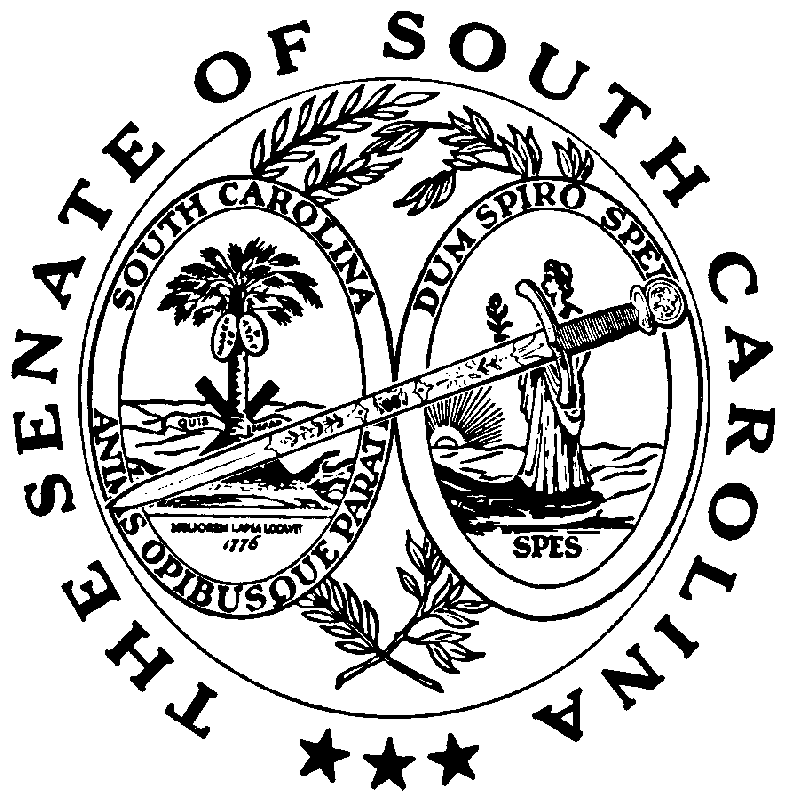 